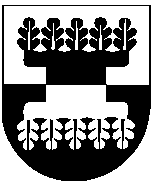 ŠILALĖS RAJONO SAVIVALDYBĖS ADMINISTRACIJOSDIREKTORIUSĮSAKYMASDĖL NEVYRIAUSYBINIŲ ORGANIZACIJŲ VEIKLOS STIPRINIMO 2023–2025 METŲ VEIKSMŲ PLANO 2.1.1.1. PRIEMONĖS „STIPRINTI BENDRUOMENINĘ VEIKLĄ SAVIVALDYBĖSE“ įgyvendinimo  ŠILALĖS RAJONO SAVIVALDYBĖJE projektų atrankos ir vertinimo komisijos sudarymo2023 m. birželio 9 d. Nr. DĮV-373ŠilalėVadovaudamasis Lietuvos Respublikos vietos savivaldos įstatymo 34 straipsnio 1 dalimi, 6 dalies 2 punktu, vykdydamas Nevyriausybinių organizacijų veiklos stiprinimo 2023–2025 metų veiksmų plano 2.1.1.1. priemonės „Stiprinti bendruomeninę veiklą savivaldybėse“ įgyvendinimo aprašo, patvirtinto Lietuvos Respublikos socialinės apsaugos ir darbo ministro 2023 m. vasario 6 d. įsakymu Nr. A1-80 „Dėl Nevyriausybinių organizacijų veiklos stiprinimo 2023–2025 metų veiksmų plano 2.1.1.1. priemonės „Stiprinti bendruomeninę veiklą savivaldybėse“ įgyvendinimo aprašo patvirtinimo“, 21, 22 punktus, Nevyriausybinių organizacijų veiklos stiprinimo 2023–2025 metų veiksmų plano 2.1.1.1. priemonės „Stiprinti bendruomeninę veiklą savivaldybėse“ įgyvendinimo  Šilalės rajono savivaldybėje tvarkos aprašo, patvirtinto Šilalės rajono savivaldybės administracijos direktoriaus 2023 m. balandžio 13 d. įsakymu Nr. DĮV-241 „Nevyriausybinių organizacijų veiklos stiprinimo 2023–2025 metų veiksmų plano 2.1.1.1. priemonės „Stiprinti bendruomeninę veiklą savivaldybėse“ įgyvendinimo Šilalės rajono savivaldybėje tvarkos aprašo patvirtinimo“, 18.3 papunktį; 1. S u d a r a u Nevyriausybinių organizacijų veiklos stiprinimo 2023–2025 metų veiksmų plano 2.1.1.1. priemonės „Stiprinti bendruomeninę veiklą savivaldybėse“ įgyvendinimo Šilalės rajono savivaldybėje (toliau – Savivaldybė) projektų atrankos ir vertinimo komisiją:1.1.	 Rozvita Beržinienė –Traksėdžio seniūnijos Nevočių seniūnaitijos seniūnaitė;1.2.	 Tadas Gudauskas – Jaunųjų konservatorių lygos Šilalės skyriaus narys;1.3.	Vaida Janulevičienė – Šilalės rajono savivaldybės administracijos (toliau –Administracija) jaunimo reikalų koordinatorė;1.4.	 Jurgita Kumžienė – Jomantų kaimo bendruomenės pirmininkė;1.5.	 Vita Merkelienė – Šilalės miesto seniūnijos Draugystės seniūnaitijos seniūnaitė;1.6.	 Justė Petravičienė –VšĮ „Žmogaus socialinės integracijos centras“ konsultantė;1.7.	 Vaida Pundinienė – Administracijos Investicijų ir statybos skyriaus vyriausioji specialistė;1.8.	Leonydas Raudonius – Upynos seniūnijos Upynos seniūnaitijos seniūnaitis;1.9.	 Ona Rupšlaukienė – Šilalės kaimiškosios seniūnijos Bytlaukio seniūnaitijos seniūnaitė; 1.10. Kęstutis Žygaitis – Pajūrio seniūnijos Pajūrio seniūnaitijos seniūnaitis.2. P a v e d u paskelbti šį įsakymą Savivaldybės interneto tinklapyje www.silale.lt            Šis įsakymas gali būti skundžiamas Lietuvos Respublikos administracinių bylų teisenos įstatymo nustatyta tvarka Lietuvos administracinių ginčų komisijos Klaipėdos apygardos skyriui (H. Manto g. 37, 92236 Klaipėda) arba Regionų apygardos administracinio teismo Klaipėdos rūmams (Galinio Pylimo g. 9, 91230 Klaipėda) per vieną mėnesį nuo šio įsakymo paskelbimo arba įteikimo suinteresuotam asmeniui dienos.Administracijos direktorius                                                                         Andrius Jančauskas